 		VI MIĘDZYSZKOLNY KONKURS      						KOLĘD I PASTORAŁEK „HEJ KOLĘDA !”			9 stycznia 2019 r.  godz. 9.00 - SP7 w KielcachREGULAMIN:Organizatorem konkursu jest Szkoła Podstawowa nr 7 im. Partyzantów Ziemi Kieleckiej w Kielcach 
przy ul. Zimnej 16  25-732 KielceKontakt: e-mail erpitula@wp.pl  tel.  41-36-76-187Koordynator konkursu mgr Rafał Pitula - tel. 792 202 932CELE KONKURSU:- Kultywowanie tradycji bożonarodzeniowego kolędowania.- Umożliwianie twórczej konfrontacji artystycznej.- Rozwijanie talentów estradowych.WARUNKI i ZASADY UCZESTNICTWA:1. Konkurs kierowany jest do uczniów szkół podstawowych miasta Kielce.2. Uczestnicy oceniani będą w czterech kategoriach:kat. I -  kl. 1-3 SOLOkat. II - kl. 1-3 ZESPÓŁkat. III - kl. 4-8 SOLOkat. IV - kl. 4-8 ZESPÓŁ3. Każda szkoła może zgłosić po jednym reprezentancie z każdej kategorii.4. W kategorii II i IV - ZESPÓŁ może liczyć max. 10 osób  5.  Uczestnicy każdej kategorii prezentują 1 utwór do podkładu nagranego na cd audio, mp3 na pendrive lub  akompaniamentu instrumentalnego (organizator udostępnia stage-piano Yamaha oraz gitarę elektroakustyczną Yamaha).5. Kolejność występu uczestników będzie ustalona losowo według porządku opisującego kategorie uczestników.6. Kartę zgłoszeniową należy przesłać do 04.01.2019 r.  mailem na adres erpitula@wp.pl.OCENA:1. Wykonawców oceniać będzie jury powołane przez organizatora.2. Jury oceniać będzie dobór repertuaru, poziom warsztatu wykonawczego, ogólny wyraz artystyczny.3.  Laureaci otrzymają dyplomy oraz nagrody. 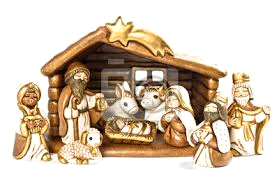 